DODATEK Č. 1 KE SMLOUVĚ Č. 0-92-17-360O POSKYTOVÁNÍ PRACOVNĚLÉKAŘSKÝCH SLUŽEBBankovní spojení:Telefon, fax:Zastoupená:Bankovní spojení:Kontaktní osoba pro PLS:(dále jen poskytovatel)Článek II.
PŘEDMĚT DODATKU1. Tímto dodatkem se doplňuje článek VI. - UJEDNÁNÍ O CENĚ A SMLUVNÍ SANKCE, bod 1) takto:Poskytovatel bude faktury zasílat pouze elektronicky na emailovou adresu, kterou objednatel poskytovateli pro tyto účely určí.2. Tímto dodatkem se mění Příloha č. 1 - SPECIFIKACE CEN. Původní Příloha č. 1 této smlouvy se ruší a nahrazuje se v plném rozsahu.Článek III.
ZÁVĚREČNÁ USTANOVENÍObě smluvní strany stvrzují svým podpisem, že se seznámily s celým obsahem tohoto dodatku a s tímto obsahem souhlasí.Tento dodatek se uzavírá s platností ke dni podpisu oprávněnými zástupci smluvních stran a s účinností od 1.1.2021.Dodatek je vyhotoven ve čtyřech stejnopisech, z nichž každý má platnost originálu. Každá smluvní strana obdrží po dvou vyhotoveních.Ostatní ustanovení smlouvy, která nejsou tímto dodatkem dotčena zůstávají v platnosti beze změny.za poskytovatele:V Praze dne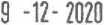 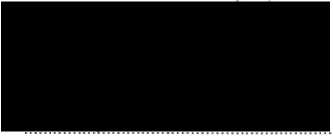 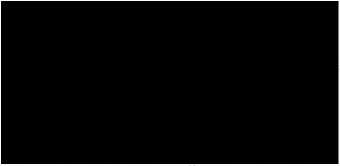 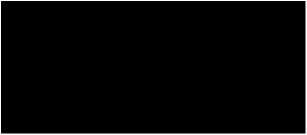 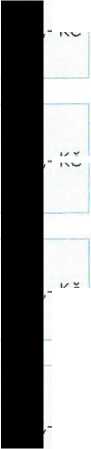 Příloha č. 1CENOVÁ NABÍDKAMěsíční poplatek za zajištění pracovnělékařských služebPoradenství zaměřené na ochranu zdraví při práci a ochranu před pracovními úrazy, nemocemi z povolání a nemocemi souvisejícími s pracíMěsíční poplatek za vedení lhůtníkůSestavení plánů, sledování termínů, zvaní a objednávání zaměstnanců, urgence, vyhodnocení plánů, call centrum, reportingPeriodická pracovnělékařská prohlídka vč. zpracování posudku a zdravotnické dokumentaceAnamnéza základní a pracovní, celkové fyzikální vyšetření lékařem, moč chemicky, měření krevního tlaku, vyšetření pohybového aparátu, screeningové vyšetření zraku a sluchuVstupní / výstupní pracovnělékařská prohlídka vč. zpracování posudku a zdravotnické dokumentaceAnamnéza základní a pracovní, celkové fyzikální vyšetření lékařem, moč chemicky, měření krevního tlaku, vyšetření pohybového aparátu, screeningové vyšetření zraku a sluchuMimořádná prohlídka dle zákonných norem vč. zpracování posudku a zdravotní dokumentaceAnamnéza základní a pracovní, celkové fyzikální vyšetření praktickým lékařem, moč chemicky, měření krevního tlaku, vyšetření pohybového aparátu, screeningové vyšetření zraku a sluchu, posouzeních všech lékařských nálezů od specialistů souvisejících s mimořádnou prohlídkouV případě, že se zaměstnanec/uchazeč nedostaví na sjednaný termín pracovnělékařské prohlídky k poskytovateli nebo pověřenému poskytovateli bez řádné omluvy nebo omluvu učiní ve lhůtě kratší než 2 pracovní dny před termínem sjednané pracovnělékařské prohlídky, má poskytovatel nárok na úhradu ceny této pracovnělékařské prohlídky.Ostatní výkony zdravotní péče budou poskytovány dle požadavků objednatele a dle aktuálního ceníku společnosti BlueCare s.r.o.V CENĚ PRAVIDELNÉHO MĚSÍČNÍHO POPLATKU JE ZAHRNUTO:Převzetí smluvní odpovědnosti za zajištění kapacit pro pokrytí zákonem stanovených potřeb objednatele.Vedení a archivace veškeré dokumentace o poskytnutých pracovnělékařských službách objednateli.Vedení zdravotnické dokumentace zaměstnanců objednatele včetně ochrany a archivace dat souvisejících s pracovnělékařskými službami.Dohled na pracovišti objednatele včetně vypracování zprávy o zhodnocení pracoviště a cestovného.Edukační a konzultační služby pro zaměstnance v rámci pracovnělékařských prohlídek.Pracovnělékařská poradna pro zaměstnance objednatele se zaměřením na prevenci rizik a ochranu zdraví při práci.č, smlouvy objednatele:Č. smlouvy poskytovatele: 0-92-17-360, dodatek č. 1		Drobné telefonické o e-mailové poradenství:	V problematice ergonomie včetně fyziologie práce, psychologie práce, režimu práce ' a odpočinku, stanovení výkonových norem.Při projektování, výstavbě a rekonstrukci pracovišť a dalších zařízení zaměstnavatele.Při zavádění nových technologií, látek a postupů, z hlediska jejich vlivu na pracovní podmínky a zdraví zaměstnanců.Při úpravách pracovních míst, včetně míst pro zaměstnance se zdravotním postižením.Pří výběru technických, technologických a organizačních opatření a výběru osobních ochranných pracovních prostředků.problematice pitného režimu a poskytování ochranných nápojů.problematice pracovní rehabilitace.Při výcviku a výchově zaměstnanců v oblasti ochrany a podpory zdraví při práci, správných pracovních návyků a při rekvalifikaci zaměstnanců nezpůsobilých vykonávat dosavadní práci.Při identifikaci nebezpečí a hodnocení rizik při práci a při zařazování prací do kategorií podle zákona upravujícího ochranu veřejného zdraví.Při zpracování plánu pro řešení mimořádných událostí.Spočívající v provádění školení zaměstnanců v první pomoci formou krátkých mailových lekcí a zpracování návrhu vybavení pracoviště prostředky pro poskytnutí první pomoci.K návrhům opatření k nápravě v případě zjištění závad, které mohou vést u zaměstnanců k poškození zdraví.za objednatele:V Praze dneza poskytovatele:2 9 -12- 2020PhDr. David Michalík, Ph.D. DBA ředitefV Praze dnejednatel společnosti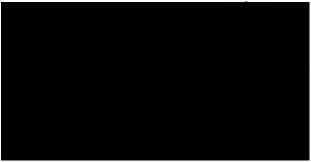 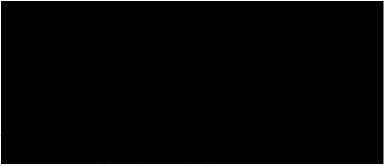 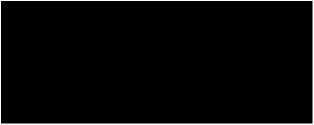 Článek I, SMLUVNÍ STRANYObchodní firma:Výzkumný ústav bezpečností práce, v.v.i.Zastoupená:PhDr. Davidem Michalíkem, Ph.D. DBA, ředitelemAd resa:Jeruzalémská 1283/9, 110 00 Praha 1 - Nové MěstoIČ:DIČ:00025950CZ00025950Kontaktní osoba:(dále jen objednatel)Obchodní firma:Blue Care s.r.o.Adresa:IČ:Ke Koupališti 12/1790, 182 00 Praha 8 27162486Zápis v obchodním rejstříku;u Městského soudu v Praze, oddíl C, vložka 101055